Förderantrag	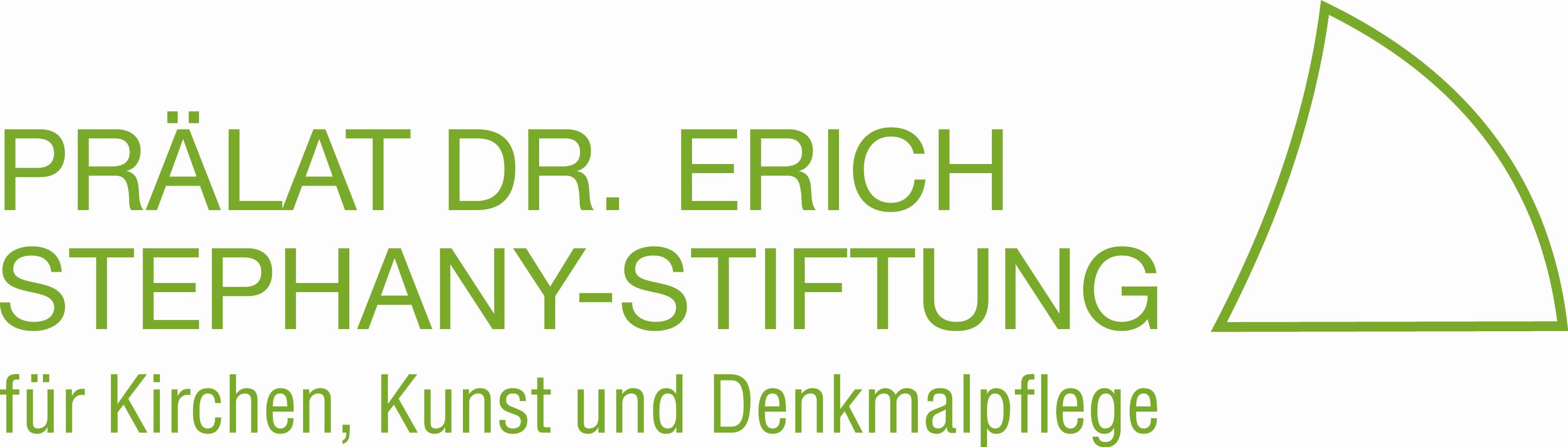 Prälat Dr. Erich Stephany-Stiftung für Kirchen, Kunst und DenkmalpflegeFrau Angela MispagelKlosterplatz 752062 AachenAntragsteller:Name des Antragstellers (Eigentümer):Ansprechpartner/in:Straße:Ort:	Ortsteil:Telefon:Email:	Homepage:Konto der Institution (IBAN und Kontoinhaber):Titel der Maßnahme:Zeitpunkt/-raum der Maßnahme:Beschreibung der Maßnahme:  (bitte auf separatem Papier als Anlage beifügen)Die Beschreibung sollte folgendes beinhalten:detaillierte Beschreibung inklusive einer Fotodokumentation,Ort des Objektes/der Maßnahme,gutachterliche Stellungnahme (bei Denkmal, Orgel, Glocken erforderlich),kirchenaufsichtliche Genehmigung (kann nachgereicht werden, muss aber vor einer möglichen Auszahlung vorliegen.Gesamtkosten des Projektes: (ggf. auf separatem Papier als Anlage)Bitte die einzelnen Kosten auflisten oder eine Kostenplanung beifügen, sowie alle vorliegenden Angebote.Bitte Förderzusagen/-anfragen an weitere Drittmittelgeber und die Eigenmittel angeben.beantragte Fördersumme:Datum: ____________________ Unterschrift: ____________________________________